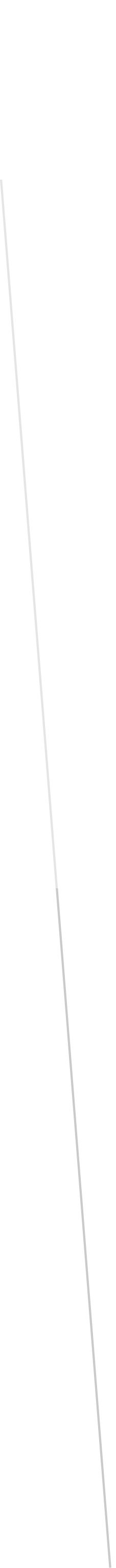 Meritus Spring Trauma Conference 2023May 23, 20230800-1330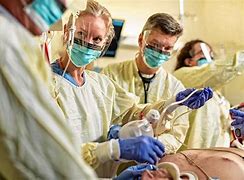 Fees: Free for Meritus Employees (register via HealthStream) and EMS companies that transport to Meritus EMS register by email to Ruth.Leizear@meritushealth.comNon-Meritus Health participants: $60OR by calling 301-790-8619Ruth LeizearEducation Center11116 Medical Campus Road Hagerstown, MD  21742https://www.eventbrite.com/e/meritus-health-spring-trauma-conference-2023-registration-622496292167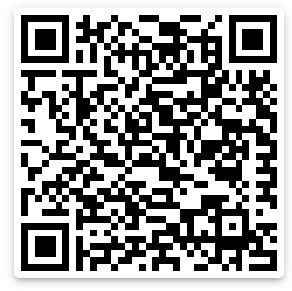 